2021 Rotary Honors Veterans Freedom Fun RunNov. 13, 2021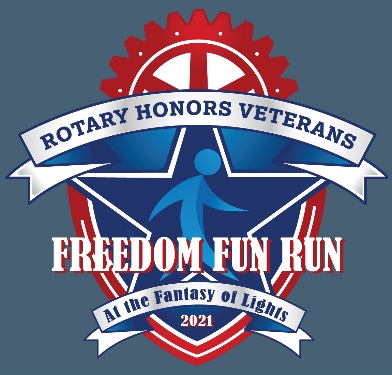 Sponsorship Level Opportunities4-STAR – Freedom Fighter Sponsor – $2,500+All 3-Star Patriotism Sponsor Benefits, PLUSMentions in promotional announcements on media sponsor 104.9 FM The River radio stationAcknowledgement in event announcements before and after the Freedom Fun Run at the staging and event sitesLogo inclusion in graphics on Rotary website, email and social media posts before and after the     event3-STAR – Patriotism Sponsor – $1,000+All 2-Star Stars & Stripes Sponsor Benefits, PLUSOpportunity to place yard signs along the Freedom Fun Run course through the Fantasy of LightsOpportunity to include a coupon or promotional flyer (half-sheet) in Registration Packets$5.00 Corporate wellness discount on Freedom Fun Run entries for all associates2-STAR – Stars and Stripes Sponsor – $500+All 1-Star Special Salute Sponsor benefits, PLUSLogo on Walk T-shirtsLogo with on event page of WestervilleRotary.comLogo with Email Marketing blasts promoting the event1-STAR – Special Salute Sponsor – $250+Listing on event page of WestervilleRotary.comAcknowledgement in Email Marketing blasts promoting the eventAcknowledgement on Rotary social media posts promoting the eventPlease select the level of sponsorship you desire, complete the form below, and return by Oct. 15, 2021, with your charitable contribution payable to:Westerville Rotary Club Foundation*P.O. Box 595Westerville, Ohio 43086-0595Company/Organization  	Contact Person  	Address	City	Zip  	Phone____________________________E-mail address  	  Check enclosed in the amount of $	Please bill  	*The Westerville Rotary Club Foundation is a 501(c)(3) organization.